The following is an example of a 2 Barrier ROP Plan.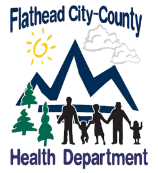 Minimum Required CCPsRequired Critical LimitsMonitoringMonitoringMonitoringCorrective ActionRecordsVerificationMinimum Required CCPsRequired Critical LimitsWhoHowFrequencyCorrective ActionRecordsVerificationCold Holding of ROP products at processing facility (and outlet facilities if applicable)Temperature (i.e. 41 °F or below. First barrier)Demonstrate one other additional barrier as part of the plan:Water activity of 0.91 or <pH 4.6 or <Meat/Poultry cured at a food processing plant regulated by USDA regulation.Is a food with high level of competing organisms (raw meat, raw poultry, or raw vegetables)Food handler is responsible for monitoring cold holding temperaturesMonitor ambient refrigeration temperatures by checking external gauge or internal thermometer of unitProvide process authority review for water activity/pH.Cold holding temperature will be monitored at least once dailyIf equipment is not holding at 41°F or below, repair equipment and relocate food until unit is holding at 41°F or below.If unit is not operating properly, check food temperature by placing probe in between 2 bags of ROP food. If food temperature is greater than 41°F, discard food.Cold holding temperatures will be documented on refrigeration log and will be maintained on site for at least 6 months.The chef will verify the refrigeration log at least once daily.Cold Holding of ROP products at processing facility (and outlet facilities if applicable)Shelf Life (not exceeding 30 days unless frozen)Person in charge is responsible for monitoring shelf lifeShelf life will be monitored by  checking date labels on productDate labels on product will be checked dailyIf food held for greater than 30 days, discard foodMonitoring shelf life (labels) will be documented on the shelf life log and will be kept on site for at least 6 monthsThe chef will verify the refrigeration log at least once dailyCooling (required for 2 barrier ready to eat  ROP products)Cooling from ambient to  41 °F within 4 hoursFood handler  is responsible for monitoring coolingMonitor cooling by folding the  bag  over a probe thermometer Monitor cooling temperature hourlyIf ready to eat ROP products are not cooled from ambient to 41 °F within 4 hours, discard foodCooling log will be used to document temperatures during cooling and will be maintained on site for at least 6 months.The chef will verify the cooling log at least once daily.